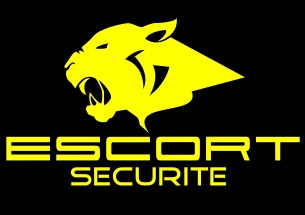 Dans le cadre de vos missions, vous devrez :Assurer la prévention et/ou la dissuasion des vols à l’intérieur d’une surface de vente recevant du publicParticiper à la surveillance dans le but d’éviter les vols et les actes de malveillance, à l’intérieur de l’établissement ou d’un périmètre vidéoVous disposez d'une première expérience ou vous débutez dans cette profession.Vous êtes titulaire d'un CQP Agent de sécurité, de l’habilitation SST en cours de validité. Rémunération conventionnelle : coefficient 120 pour débutant, coefficient 130 si expérience, majoration heures de nuit, jours fériés, dimanche, prime d'habillage, paniers, repos compensateur, mutuelle d'entreprise.Lieu d’exercice : Orléans et son agglomération.A compétences égales, poste ouvert à toute personne en situation de handicap.